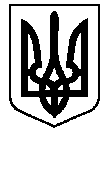 БЕРЕЗАНСЬКА МІСЬКА РАДАКИЇВСЬКОЇ ОБЛАСТІ(восьме скликання)Р І Ш Е Н Н Я Про затвердження звітів  про виконання міських цільових Програм за 2020 рік Заслухавши та обговоривши  звіти начальника Управління соціального захисту населення та праці виконавчого комітету Березанської міської ради про стан виконання  міських цільових програм за 2020 рік, розроблених Управлінням соціального захисту населення та праці виконавчого комітету Березанської міської ради, відповідно до  статті 26 Закону України «Про місцеве самоврядування в Україні»  Березанська міська радаВИРІШИЛА:1. Затвердити звіти  про стан виконання міських цільових  Програм за 2020 рік, а саме:									1.1. «Березанської міської цільової програми «Турбота» на 2016-2020 роки» за 2020 рік (додаток 1).       	1.2. «Програми фінансування пільг з послуг зв'язку та інших передбачених законодавством пільг окремим категоріям громадян на 2020-2022 роки» за 2020 рік» (додаток 2).	1.3. «Програми фінансування пільгового проїзду автомобільним транспортом загального користування на 2020-2022 роки» за 2020 рік» (додаток 3).												1.4. «Програми соціального захисту учасників антитерористичної  операції та членів їх сімей у м. Березань на 2017-2020 роки» за 2020 рік (додаток 4).1.5. «Програми зайнятості населення м. Березань на 2018-2020 роки» за 2020 рік (додаток 5). 							1.6. «Програми забезпечення безперешкодного доступу осіб з інвалідністю та інших маломобільних груп населення до соціальної інфраструктури в м. Березані та в селах, які приєдналися до Березанської міської ради на 2020-2022 роки» за 2020 рік (додаток 6). 				2. Контроль за виконанням цього рішення покласти постійну комісію міської ради з питань освіти, культури, молоді та спорту, медицини, туризму,  соціального захисту   населення,    допомоги воїнам АТО та  першого заступника   міського голови Хруля Р.Ф.Секретар міської ради                           Олег СИВАКм.Березаньвід 23.02.2021126-09-VIII